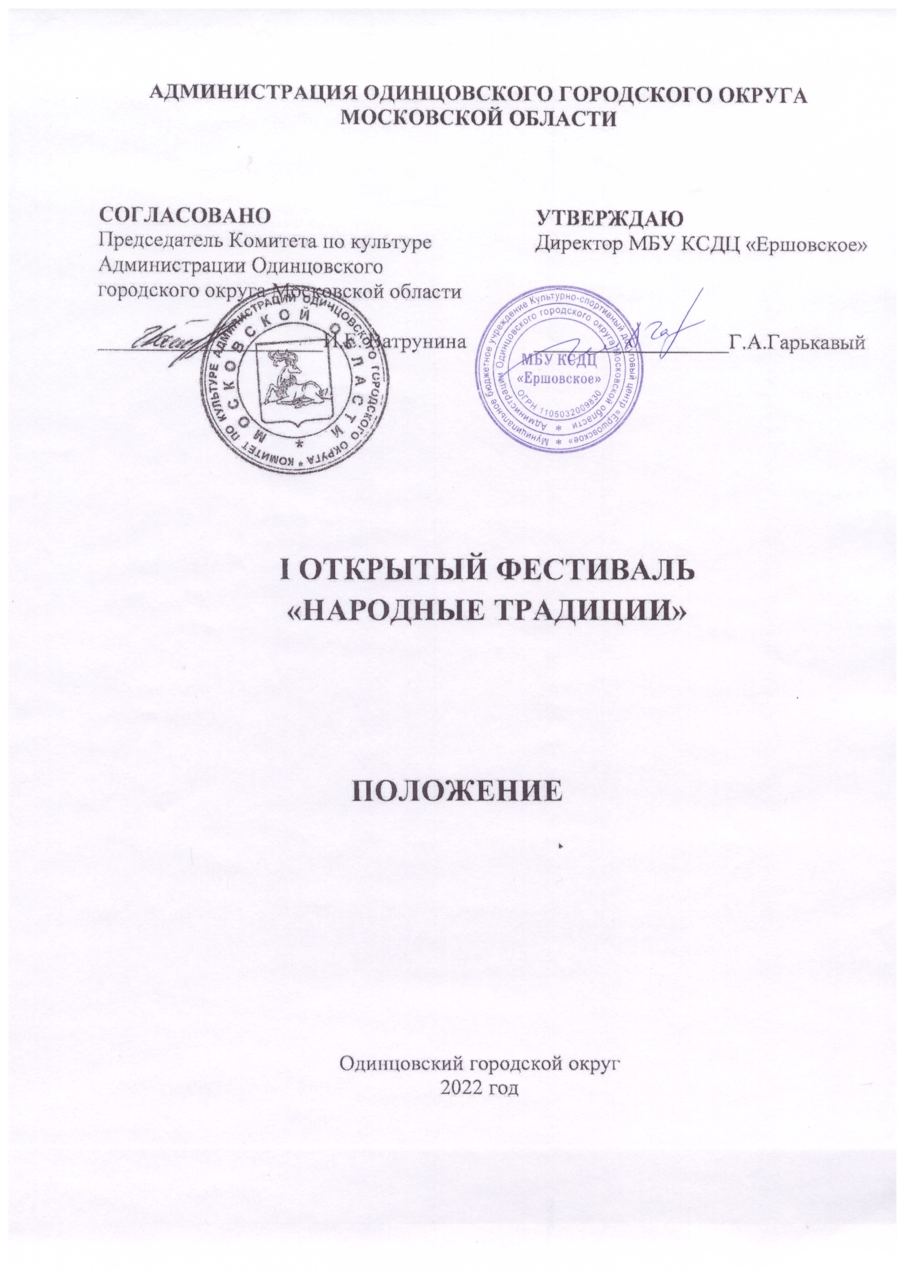 ТРАДИЦИИ И ИСТОРИЯ ФЕСТИВАЛЯ-КОНКУРСАС целью сохранения и развития народных традиций в сельском поселении Ершовское, по инициативе художественного руководителя КДЦ с.Аксиньино Терентьевой Анны Викторовны, был задуман Открытый фестиваль «Народные традиции» (далее – Фестиваль), посвященный Дню славянской письменности и культуры. В Фестивале могут принимать участие коллективы и отдельные участники учреждений культуры, образования всех форм собственности Одинцовского городского округа и других муниципальных образований Московской области и Российской Федерации, символизируя и на практике показывая не только дружбу и тесное взаимодействие в повседневной работе, но и единство целей и задач, творческих устремлений в работе клубных формирований и их руководителей, а также коллективы из других учреждений культуры. Фестиваль является конкурсом любительского мастерства.ЦЕЛИ И ЗАДАЧИ ФЕСТИВАЛЯ - КОНКУРСАпопуляризация традиционной народной культуры;воспитание и формирование эстетических вкусов подрастающего поколения на основе традиционной народной культуры; приобщение местного населения к региональным самобытным традициям через популяризацию нематериального культурного наследия, национального костюма, художественных ремесел;выявление и поддержка талантливых исполнителей народной песни, умельцев и мастеров, ориентирование исполнительских коллективов на фольклорно-этнографический материал;реконструкция народных традиций через фольклорные формы, такие как народный театр, музыка, народные ремёсла;приобщение детей, молодежи и взрослых к театрализации как неотъемлемой части народного творчества.УЧРЕДИТЕЛИ ФЕСТИВАЛЯ - КОНКУРСАМуниципальное бюджетное учреждение «Культурно-спортивный досуговый центр «Ершовское» (далее – МБУ «КСДЦ «Ершовское»), при поддержке Комитета по культуре Администрации Одинцовского городского округа Московской области.По решению Учредителя Фестиваля-конкурса мероприятие может проводиться в дистанционном или онлайн формате.ОРГАНИЗАТОРЫ ФЕСТИВАЛЯ – КОНКУРСАМуниципальное бюджетное учреждение Культурно-спортивный досуговый центр «Ершовское», структурное подразделение по КДР с.Аксиньино.Организаторы осуществляют контроль за организацией и проведением Фестиваля-конкурса с учетом Стандарта организации работы в организациях сферы культуры, осуществляющих свою деятельность на территории Московской области, в целях недопущения распространения новой коронавирусной инфекции (COVID-2019).ОРГКОМИТЕТ ФЕСТИВАЛЯ – КОНКУРСАПРЕДСЕДАТЕЛЬ: Сушко Сергей Олегович – заместитель директора по творческой работе МБУ КСДЦ «Ершовское»ЧЛЕНЫ ОРГКОМИТЕТА:Терентьев Евгений Александрович – заведующий отделом по культурно-досуговой деятельности структурного подразделения по культурно-досуговой работе с.АксиньиноТерентьева Анна Викторовна – художественный руководитель структурного подразделения по культурно-досуговой работе с.Аксиньино.Парамонова Галина Алексеевна – руководитель студий декоративно-прикладного искусства структурного подразделения по культурно-досуговой работе с.Аксиньино.Зотова Кристина Валерьевна – руководитель фольклорного ансамбля «Живы Традиции Руси»ОТВЕТСТВЕННЫЙ СЕКРЕТАРЬЛебедев Владимир Владимирович – заведующий хозяйственным отделом структурного подразделения по культурно-досуговой работе с.АксиньиноДАТА И МЕСТО ПРОВЕДЕНИЯ ФЕСТИВАЛЯ – КОНКУРСАДата проведения Фестиваля-конкурса – 24 мая 2022 года. Время проведения Фестиваля-конкурса – 11.00Регистрация участников – 10.00Место проведения Фестиваля-конкурса: 143030, Московская область, Одинцовский городской округ, с. Аксиньино, д. 25/1 (Культурно- спортивный досуговый центр «Ершовское», структурное подразделение по КДР с. Аксиньино).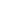 УСЛОВИЯ УЧАСТИЯ В ФЕСТИВАЛЕ – КОНКУРСЕ  Участники Фестиваля-конкурса	К участию приглашаются взрослые любительские народные коллективы, детские фольклорные ансамбли (возраст участников от 7 лет), самобытные исполнители народной музыки, мастера художественных ремесел, коллекционеры традиционного народного костюма. Участие профессиональных исполнителей не допускается.Номинации Фестиваля-конкурсаФольклорный театр.Инструментальное исполнительство (народные инструменты, разные формы).Вокальное искусство (соло, малые формы, хор).Прикладное творчество или народные ремесла.Основные требования2 разнохарактерных произведения, одно из которых a-capella;продолжительность выступления не более 7 мин;конкурсные произведения исполняются под инструментальное сопровождение или под фонограмму «минус 1»; запрещается использование фонограмм, в которых БЭК-вокал дублирует партию солиста;микрофоны, используемые во время конкурсных выступлений, отстроены для всех участников одинаково.Оргкомитет оставляет за собой право отклонить заявку на участие в Фестивале-конкурсе в случае нарушения условий конкурса, вносить изменения и дополнения в порядок проведения.Фестиваль проводится на безвозмездной основе.Для участия в Фестивале - конкурсе руководители учреждений (коллективов) предоставляют в оргкомитет (Московская область, Одинцовский городской округ, с. Ершово, д. 3а или на электронную почту aksinino20@ mail.ru)Заявку установленной формы (Приложение №1, 2)Список участников коллективаФонограмму-минусЗаявки принимаются до 17 мая 2021 годаПОРЯДОК И ПРОГРАММА ПРОВЕДЕНИЯ ФЕСТИВАЛЯ10:00 – 11:00 – Регистрация участников11:00 – 11:30 – Торжественное открытие фестиваля11:30 – 14:00 – Конкурсные прослушивания 15:00 – 16:00 – Подведение итогов, концертЖЮРИ ФЕСТИВАЛЯ-КОНКУРСА	Для работы в жюри Фестиваля-конкурса приглашаются высокопрофессиональные специалисты в профильной сфере деятельности, заслуженные деятели культуры, художники.КРИТЕРИИ ОЦЕНКИТехника исполнения (интонация, ансамбль, строй, ритм, темп, владение вокально-хоровыми навыками).Художественный уровень (интерпретация произведения, выразительность и эмоциональность исполнения, воплощение художественного образа произведения, исполнительская и творческая индивидуальность хорового коллектива).Презентация программы (уровень исполнительского мастерства, сценическая культура, артистизм).11. НАГРАЖДЕНИЕПо итогам Фестиваля-конкурса могут быть определены награды:Гран-при1, 2, 3 места с вручением Дипломов лауреата;1, 2, 3 места с вручением Дипломов ДипломантаРуководителям лучших творческих коллективов, отдельным исполнителям по решению жюри и оргкомитета могут вручаться специальные дипломы, призы.Всем участникам Фестиваля-конкурса, не занявшим призовые места, вручается диплом участника.11. Контактные телефоны:8-916-180-20-50 (структурное подразделение с. Аксиньино) Электронная почта: aksinino20@mail.ru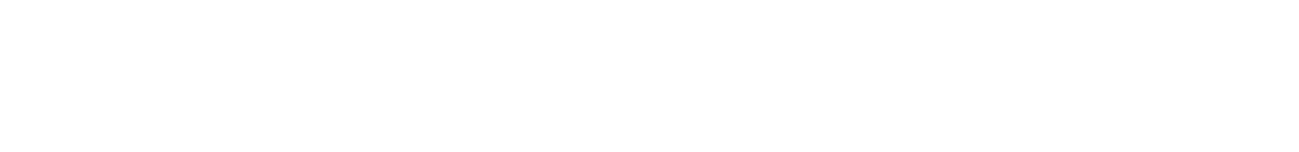 Приложение № 1  к Положению о проведенииI Открытого фестиваля «Народные традиции»З А Я В К А(название учреждения культуры)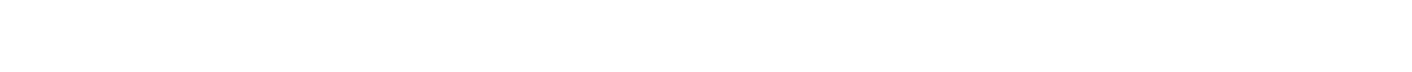 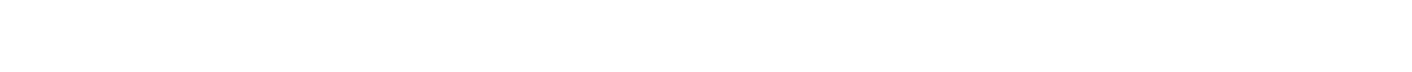 (название коллектива, дата создания)Руководитель	_ 	(должность, Ф.И.О., контактный телефон)Количество направляемых на фестиваль участников 	(список коллектива на отдельном листе А – 4)Номинация	 	(Народный хор. Вокальный ансамбль народного жанра. Фольклорный ансамбль.)Возрастная группа 	Программа: название произведения	1. 	2.  	Ф.И.О. 	(концертмейстер, аккомпаниатор)Использование фонограммы на МD или CD  	Необходимый реквизит 	Дата подачи заявки 	Руководитель учреждения:Подпись (Расшифровка подписи)Приложение № 2 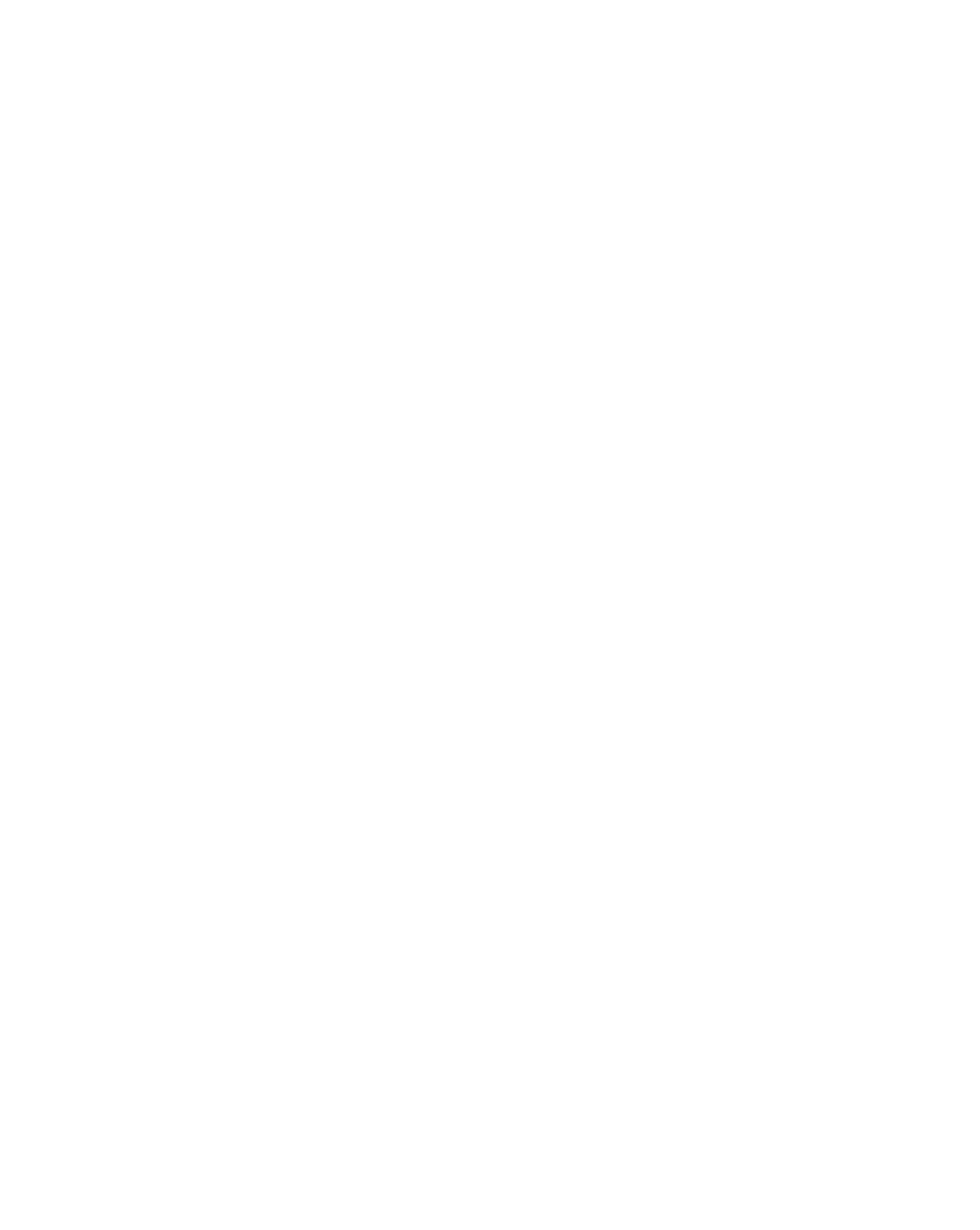 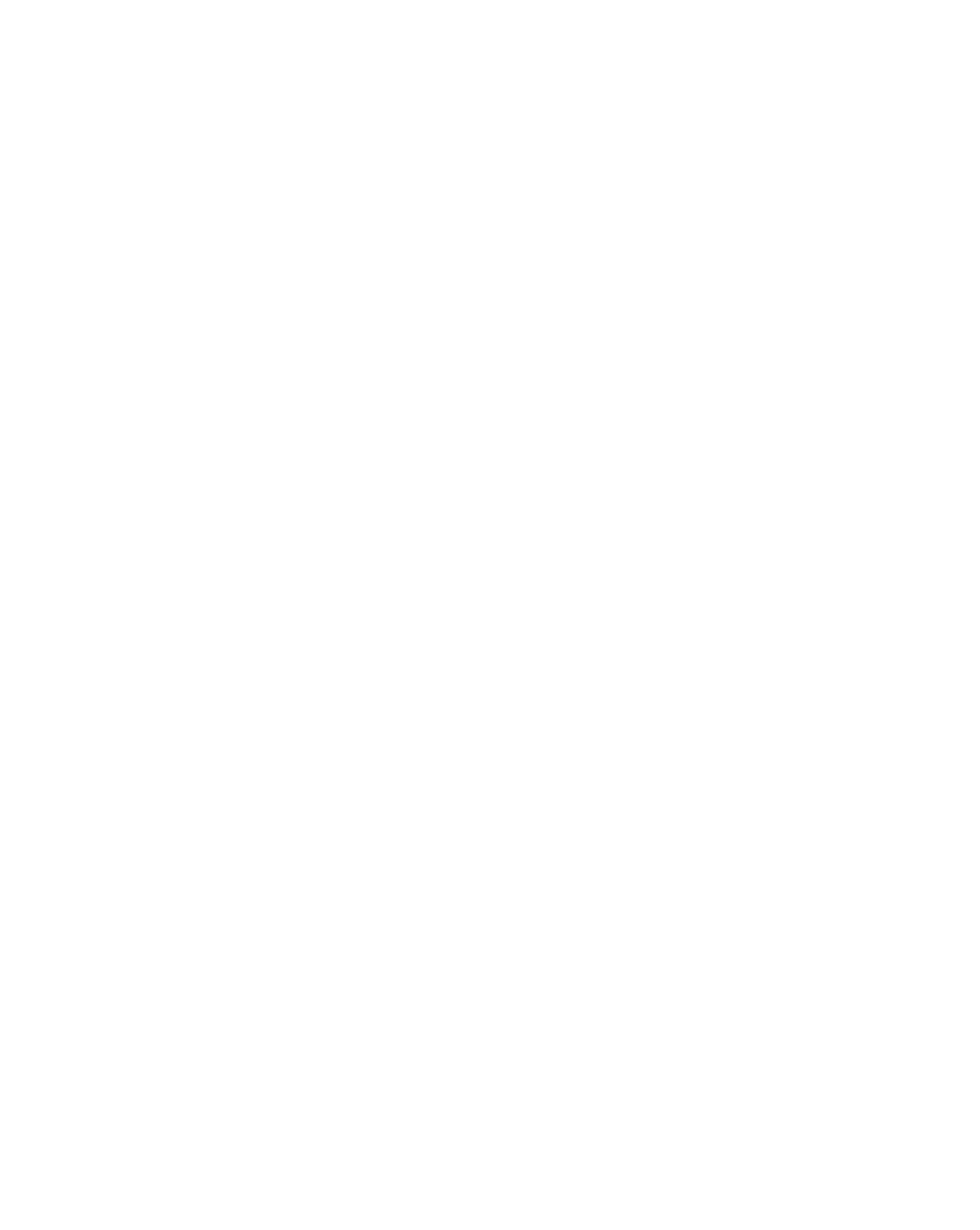 к Положению о проведенииI Открытого фестиваля «Народные традиции»СОГЛАСИЕна обработку персональных данных, на фото - и видеосъёмку Я,	,(фамилия, имя, отчество субъекта персональных данных или его представителя)в соответствии с ч. 4 ст. 9 Федерального закона от 27.07.2006 N 152-ФЗ «О персональных данных», зарегистрированный(-ая) по адресу:  	документ, удостоверяющий личность:	, (наименование документа, N, сведения о дате выдачи документа и выдавшем его органе)являясь представителем (законным) несовершеннолетнего: 	, действуя на основании (фамилия, имя, отчество несовершеннолетнего)доверенности от "	"	г. №	, или иной документ, подтверждающий полномочия представителя (свидетельство о рождении): 	,в целях участия в конкурсе в рамках VIII Открытого окружного фестиваля-конкурса вокального искусства«Четыре двора» (далее по тексту – Фестиваль), подтверждаю свое ознакомление и соглашаюсь с нормативными документами, определяющими порядок проведения Фестиваля, в том числе с Положением о Фестивале, даю согласие МБУ КСДЦ «Ершовское», МО, Одинцовский ГО, с.Ершово, д.3а (далее по тексту- Оператор), а также иным лицам, осуществляющим обработку персональных данных по поручению Оператора, если обработка будет поручена таким лицам:на обработку моих персональных данных и (или) персональных данных представляемого лица, а именно: сбор, запись, систематизацию, накопление, хранение, уточнение (обновление, изменение), извлечение, использование, передачу (распространение, предоставление, доступ), обезличивание, блокирование, удаление, уничтожение персональных данных. Согласие даётся свободно, своей волей и в своем интересе или в интересе представляемого лица и распространяется на следующие персональные данные: фамилия, имя и отчество субъекта, год, месяц, дата и место рождения субъекта, наименование образовательной организации, осуществляющей обучение субъекта, а также любая иная информация, относящаяся к личности субъекта, доступная, либо известная в любой конкретный момент времени Оператору. Согласие даётся также с целью дальнейшего приглашения (оповещения) субъекта персональных данных для участия в мероприятиях, проводимых Оператором;на фото-и видеосъёмку в одетом виде субъекта персональных данных в целях использования (публикации) фото-и видеоматериалов с его изображением на официальных сайтах, стендах, рекламных роликах, фотовыставках и в печатной продукции Оператора и (или) дней проведения Фестиваля. Согласие даётся свободно, своей волей и в своем интересе или в интересе представляемого лица. Настоящее согласие предоставляется на осуществление любых действий в отношении фото-и видеосъёмки субъекта персональных данных, которые необходимы или желаемы для достижения целей Фестиваля., а также в целях, соответствующих деятельности Оператора, включая (без ограничений) сбор, систематизацию, накопление, хранение, уточнение (обновление, изменение), использование, обезличивание, блокирование, фото и видео материалов, а также осуществление любых иных действий с фото-и видео материалами субъекта персональных данных. Оператор гарантирует, что обработка фото-и видео материалов осуществляется в соответствии с действующим законодательством. Обработка фото-и видеоматериалов субъекта персональных данных будет производиться автоматизированным либо иным образом.Настоящее согласие действует со дня его подписания до дня отзыва в письменной форме.(фамилия, имя, отчество субъекта персональных данных или его представителя и его подпись)«	»	г.